G.A.A Timetable Term 2Tuesdays with James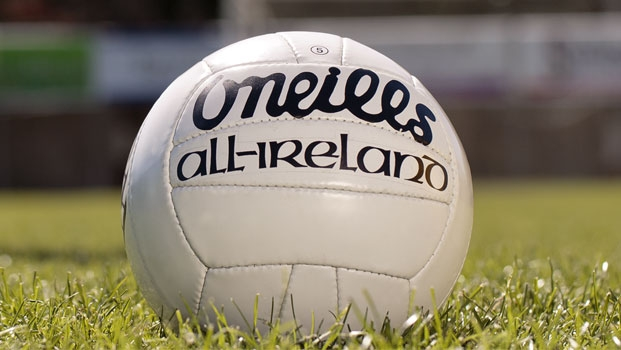 Time Class1.00 – 1.30Senior Infants1.30 – 2.00Junior Infants 2.00 – 2.301st & 2nd 2.30 – 3.00Rackard League